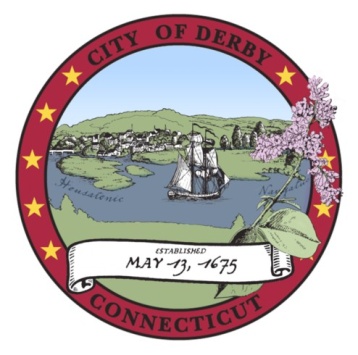  Board of EducationSpecial Meeting January 10, 2011Derby Middle SchoolMinutesCall to OrderThe meeting was called to order by Chairman Kenneth Marcucio at 6:37 p.m.The following Board members were present:  Kenneth Marcucio, Andrew Mancini, Laura Harris, Stephanie D’Onofrio, George Kurtyka and Christine Robinson.  (A quorum was present.)Rebecca O’Hara entered the meeting at 6:43.Public ParticipationNo one from the public wished to be heardBoard DevelopmentNicholas Caruso of the Connecticut Association of Boards of Education led a workshop on effective board practices. AdjournmentMotion by Rebecca O’Hara, seconded by Stephanie D’Onofrio:  That the meeting be adjourned.Motion Adopted.The meeting was adjourned at 9:18 p.m.	Respectfully submitted:		______________________________		Stephen Tracy		Superintendent of Schools